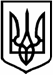 ЗАКАРПАТСЬКА ОБЛАСНА РАДАДруга сесія VIІІ скликанняР І Ш Е Н Н ЯПро питання діяльності Комунального підприємства «Агентство регіонального розвитку та транскордонного співробітництва «Закарпаття» Закарпатської обласної  ради»Відповідно до пункту 20 частини 1 статті 43 Закону України «Про місцеве самоврядування в Україні», Статуту Комунального підприємства «Агентство регіонального розвитку та транскордонного співробітництва «Закарпаття» Закарпатської обласної ради», враховуючи лист Наглядової ради від 09.03.2021 № 06-03, обласна рада в и р і ш и л а:1. Затвердити структуру Комунального підприємства «Агентство регіонального розвитку та транскордонного співробітництва «Закарпаття» Закарпатської обласної ради» (додається).2. Затвердити штатний розпис Комунального підприємства «Агентство регіонального розвитку та транскордонного співробітництва «Закарпаття» Закарпатської обласної ради» (додається).3. Продовжити з Данканичем Михайлом Васильовичем – директором Комунального підприємства «Агентство регіонального розвитку та транскордонного співробітництва «Закарпаття» Закарпатської обласної ради» – контракт, укладений на виконання рішення обласної ради від 07.12.2016 № 565 (із врахуванням додаткового контракту  від 29.03.2018),  строком на 3 роки. Доручити голові Закарпатської обласної ради підписати додаткову угоду до контракту із Данканичем Михайлом Васильовичем.4. Контроль за виконанням цього рішення покласти на голову обласної ради та постійні комісії обласної ради з питань:  розвитку бізнесу, виробничої інфраструктури, банківської діяльності та інвестицій; регіонального розвитку, адміністративно-територіального устрою, комунального майна та приватизації.Голова ради                                                                         Олексій ПЕТРОВІніціатор: Наглядова рада  КП «Агентство регіонального розвитку та транскордонного співробітництва «Закарпаття» Закарпатської обласної ради»     Проєкт№ 464 ПР/01-15 Автор: виконавчий апарат обласної ради        .2021   Ужгород               №